MCPIKE MANSION TOURS And EVENTS 2024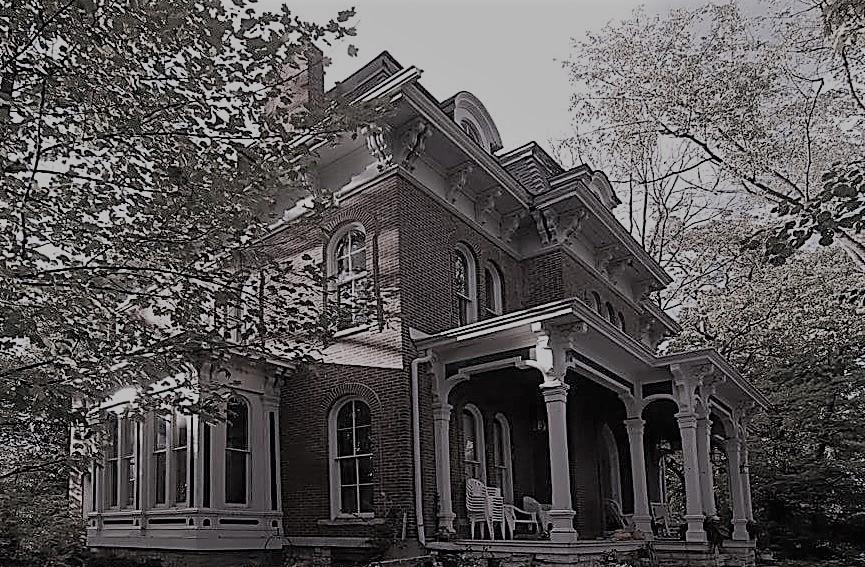 To register for an event or tour and details visit the website http://www.mcpikemansion.com  Help preserve the history of  McPike Mansion – 2018 ALBY St. Alton, Illinois  Email sluedke14@gmail.com  Or call Sharyn Luedke  cell 618 830 2179 Assistance with the 2024 registration calendar text Sandy Little Lizard cell 618 251 9646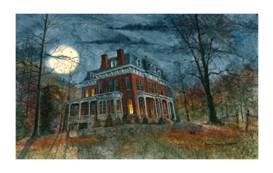 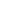 Tours include - history and stories of McPike, tour of the grounds,  Dark Session in the Cellar with Medium “Sandy Little Lizard”.